Developmental Psychology (7–9%)Developmental psychology deals with the behavior of organisms from conception to death and examines the processes that contribute to behavioral change throughout the life span. The major areas of emphasis in the course are prenatal development, motor development, socialization, cognitive development, adolescence, and adulthood. AP students in psychology should be able to do the following: 1. Discuss the interaction of nature and nurture (including cultural variations) in the determination of behavior. 2. Explain the process of conception and gestation, including factors that influence successful fetal development a. nutrition, b. illness, c. substance abuse, d. etc. 3. Describe normal maturation (stages) of motor skill development. 4. Describe the influence of temperament and other social factors on attachment and appropriate socialization. 5. Explain the maturation of cognitive abilities a. Piaget’s stages, b. information processing, c. etc. 6. Compare and contrast models of moral development (Kohlberg’s and Gilligan’s). 7. Discuss maturational challenges in adolescence, including related family conflicts. 8. Explain the development of decisions related to intimacy as people mature. 9. Discuss the physical and cognitive changes that emerge as people age, including steps that can be taken to maximize function. 10. Describe how sex and gender influence socialization and other aspects of development. 11. Identify key contributors in developmental psychology (What, When, Where and Why) a. Mary Ainsworth, b. Albert Bandura, c. Diana Baumrind, d. Erik Erikson, e. Sigmund Freud, f. Carol Gilligan, g. Harry Harlow, h. Lawrence Kohlberg, i. Konrad Lorenz, j. Jean Piaget, k. Lev Vygotsky 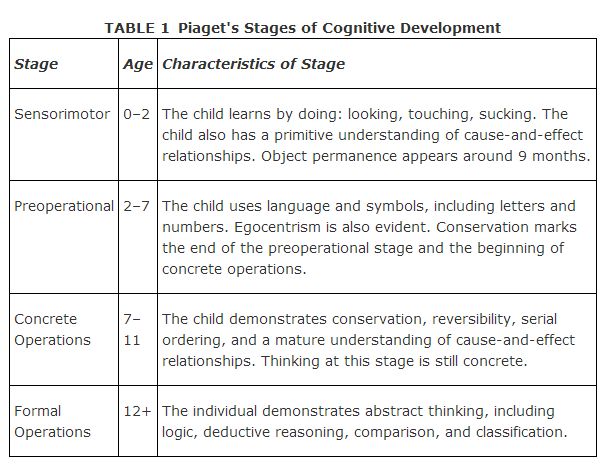 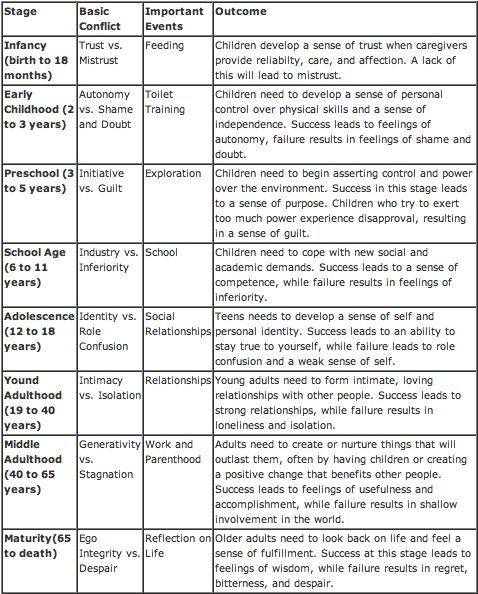 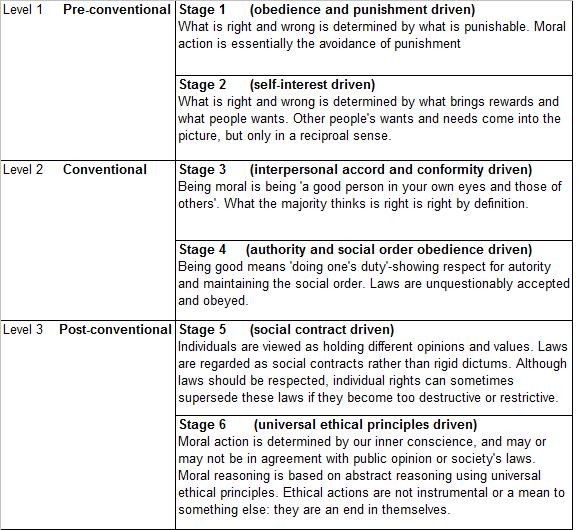 TermDefinitionBig Questions of DevelopmentNature vs. Nurture – genetics or environmentStages vs. Continuity  - Leaps in development or continuous growthPrenatal DevelopmentZygote – 2 weeksEmbryo – 8 weeksFetus – Until birthTeratogensToxic substances that can harm a fetusNeonatal DevelopmentReflexes – Grasping, moro, Babinski, plantar, rooting etcSenses – developed at birth w/ exception of sight Brain – Period of rapid growth and developing neural connectionsMotor Development – Children move through the stages in the same order and about the same age. Ex rolling at 3 months, sitting at 6 months, standing at 11 months, walking and talking around a year. Language DevelopmentChildern’s ability to learn language is innateCritical periodMotherese is a universal way mom’s talk to kids. Fosters developmentDevelopment occurs in predictable stages – cooing babbling, one word stage, two word stageLongitudinal MethodStudying individuals or groups over an extended period of timeCross-Sectional MethodCompares individuals of various ages at one point in timeAttachmentThe strong bond that develops between a child and his or her primary caregivers. A child’s development can be secure or insecureSecure – parents consistently meet child’s needs in a warm and responsive manner. Children tend to be well-adjusted, socially successful, and academically successful.Insecure – child’s needs are unmet by neglectful, uncaring parents. Children tend to be clingy, withdrawn, socially inept.SchemaA concept of framework  that organizes and interprest informationAssimilationThe process of absorbing new information into an existing schemaAccommodationIncorporating new information into an existing schemaObject PermanenceA child’s ability to understand that objects continue to exist even when they are not in viewIrreversibilityA child’s inability to reverse a series of evenst in his or her mindConservationUnderstanding that an object retains its physical characteristics even when it appears differentTempermentA person’s characteristic pattern of behavior. Believed to be largely genetic, but it can be influenced by parenting Permissive ParentingParenting style where few if any rules or demands are placed on a child. Children are allowed to figure things out for themselvesAuthoritative ParentingParenting style with reasonable rules and demands. Parents provide loving guidance that respects the child’s perspective while insisting acceptable behaviorAuthoritarian  ParentingParenting style that is overly strict and unyielding. Does not consider that child’s perspective?Psychosocial StagesErikson’s theory of development. 8 stages each with a conflct that must be resolvedFigurePerspectiveResearch/TheoryMary AinsworthDevelopmentalAttachmentResearch in attachment. Strange situation test. Children brought to a strange room with a stranger entering. Mother leaves and returns while researcher observes from behind glass. Secure children explored confidently and were happy when mother returned. Insecure children were less likely to explore and behaved in a negative manner toward returning motherHarry HarlowDevelopmentalContact ComfortResearch in contact comfort. Using baby monkeys, studied the differences response to different surreget mothers. Wire “mothers” with milk and soft snuggly “mothers” with no food. Monkeys only went tot the wire “mothers” to feed and sought out the plush ones when distressed. Touch is important to growth and social developmentKonrad LorenzAnimal behaviorResearch in imprinting with geeseJean PiagetDevelopmentalCognitive DevelopmentSwiss Psychologist, Revolutionized the way we look at the cognitive development of children by showing that they thought differently than adults.. His stage theory identifies 4 different stages, each marking a significant change in the way a child thinks about and understands the world. (see attached theory)Lev VygotskyDevelopmentalCulture’s impact on developmentRussian Psychologist who focused on how culture and interaction with parents shaped a child’s cognitive development. Internalization – The process of learning the cultures habits and Diana BaumrindDevelopmentalParentingResearch on parenting styles. Permissive, authoritative, and authoritarianErik EriksonDevelopmentalSocial DevelopmentEight stages of psychosocial development, each with its own conflict to resolve. Conflicts can be resolved in a positive or negative way. Lawrence KohlbergDevelopmentalMoral DevelopmentResearched moral reasoning by presenting boys with 10 different moral dilemmas and asking open ended questions about how they would act in the given situations. From their responses, he determined that there were three different stages of moral reasoningCarol GilliganDevelopmentalKohlberg CriticCritical of  Kohlberg’s omission of women from hi